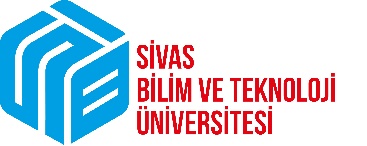 T.C.SİVAS BİLİM VE TEKNOLOJİ ÜNİVERSİTESİMühendislik ve Doğa Bilimleri FakültesiT.C.SİVAS BİLİM VE TEKNOLOJİ ÜNİVERSİTESİMühendislik ve Doğa Bilimleri FakültesiT.C.SİVAS BİLİM VE TEKNOLOJİ ÜNİVERSİTESİMühendislik ve Doğa Bilimleri FakültesiT.C.SİVAS BİLİM VE TEKNOLOJİ ÜNİVERSİTESİMühendislik ve Doğa Bilimleri FakültesiT.C.SİVAS BİLİM VE TEKNOLOJİ ÜNİVERSİTESİMühendislik ve Doğa Bilimleri FakültesiT.C.SİVAS BİLİM VE TEKNOLOJİ ÜNİVERSİTESİMühendislik ve Doğa Bilimleri FakültesiDers Telafi İstek FormuDers Telafi İstek FormuDers Telafi İstek FormuDers Telafi İstek FormuDers Telafi İstek FormuDers Telafi İstek FormuDok.No: MDBF-22Dok.No: MDBF-22Ders Telafi İstek FormuDers Telafi İstek FormuDers Telafi İstek FormuDers Telafi İstek FormuDers Telafi İstek FormuDers Telafi İstek Formuİlk Yayın Tar.: 12.04.2023İlk Yayın Tar.: 12.04.2023Ders Telafi İstek FormuDers Telafi İstek FormuDers Telafi İstek FormuDers Telafi İstek FormuDers Telafi İstek FormuDers Telafi İstek FormuRev.No/Tar.: Rev.No/Tar.: Ders Telafi İstek FormuDers Telafi İstek FormuDers Telafi İstek FormuDers Telafi İstek FormuDers Telafi İstek FormuDers Telafi İstek FormuSayfa:1/1Sayfa:1/1I - ÖĞRETİM ÜYESİ BİLGİLERİI - ÖĞRETİM ÜYESİ BİLGİLERİI - ÖĞRETİM ÜYESİ BİLGİLERİI - ÖĞRETİM ÜYESİ BİLGİLERİI - ÖĞRETİM ÜYESİ BİLGİLERİI - ÖĞRETİM ÜYESİ BİLGİLERİI - ÖĞRETİM ÜYESİ BİLGİLERİI - ÖĞRETİM ÜYESİ BİLGİLERİI - ÖĞRETİM ÜYESİ BİLGİLERİUnvan Ad SoyadUnvan Ad SoyadT.C. Kimlik NoT.C. Kimlik NoSicil NoSicil NoBölümü/Anabilim DalıBölümü/Anabilim DalıYarıyılı			 Yarıyılı			 20…/20… Güz Yarıyılı20…/20… Güz Yarıyılı20…/20… Güz Yarıyılı 20…/20…Bahar Yarıyılı 20…/20…Bahar Yarıyılı 20…/20…Bahar Yarıyılı 20…/20…Bahar YarıyılıII - ÖĞRETİM ÜYESİ BEYANIII - ÖĞRETİM ÜYESİ BEYANIII - ÖĞRETİM ÜYESİ BEYANIII - ÖĞRETİM ÜYESİ BEYANIII - ÖĞRETİM ÜYESİ BEYANIII - ÖĞRETİM ÜYESİ BEYANIII - ÖĞRETİM ÜYESİ BEYANIII - ÖĞRETİM ÜYESİ BEYANIII - ÖĞRETİM ÜYESİ BEYANIAşağıda belirttiğim gerekçe nedeniyle yapamayacağım derslerin telafi bilgileri tabloda belirtilmiştir.Gereğini arz ederim.Gerekçe: ………nolu proje kapsamında araştırma için / diğer görevlendirilmemden dolayı  / …………….İzin, vb… Aşağıda belirttiğim gerekçe nedeniyle yapamayacağım derslerin telafi bilgileri tabloda belirtilmiştir.Gereğini arz ederim.Gerekçe: ………nolu proje kapsamında araştırma için / diğer görevlendirilmemden dolayı  / …………….İzin, vb… Aşağıda belirttiğim gerekçe nedeniyle yapamayacağım derslerin telafi bilgileri tabloda belirtilmiştir.Gereğini arz ederim.Gerekçe: ………nolu proje kapsamında araştırma için / diğer görevlendirilmemden dolayı  / …………….İzin, vb… Aşağıda belirttiğim gerekçe nedeniyle yapamayacağım derslerin telafi bilgileri tabloda belirtilmiştir.Gereğini arz ederim.Gerekçe: ………nolu proje kapsamında araştırma için / diğer görevlendirilmemden dolayı  / …………….İzin, vb… Aşağıda belirttiğim gerekçe nedeniyle yapamayacağım derslerin telafi bilgileri tabloda belirtilmiştir.Gereğini arz ederim.Gerekçe: ………nolu proje kapsamında araştırma için / diğer görevlendirilmemden dolayı  / …………….İzin, vb… Aşağıda belirttiğim gerekçe nedeniyle yapamayacağım derslerin telafi bilgileri tabloda belirtilmiştir.Gereğini arz ederim.Gerekçe: ………nolu proje kapsamında araştırma için / diğer görevlendirilmemden dolayı  / …………….İzin, vb… Aşağıda belirttiğim gerekçe nedeniyle yapamayacağım derslerin telafi bilgileri tabloda belirtilmiştir.Gereğini arz ederim.Gerekçe: ………nolu proje kapsamında araştırma için / diğer görevlendirilmemden dolayı  / …………….İzin, vb… Aşağıda belirttiğim gerekçe nedeniyle yapamayacağım derslerin telafi bilgileri tabloda belirtilmiştir.Gereğini arz ederim.Gerekçe: ………nolu proje kapsamında araştırma için / diğer görevlendirilmemden dolayı  / …………….İzin, vb… Aşağıda belirttiğim gerekçe nedeniyle yapamayacağım derslerin telafi bilgileri tabloda belirtilmiştir.Gereğini arz ederim.Gerekçe: ………nolu proje kapsamında araştırma için / diğer görevlendirilmemden dolayı  / …………….İzin, vb… III - DERS TELAFİ BİLGİLERİIII - DERS TELAFİ BİLGİLERİIII - DERS TELAFİ BİLGİLERİIII - DERS TELAFİ BİLGİLERİIII - DERS TELAFİ BİLGİLERİIII - DERS TELAFİ BİLGİLERİIII - DERS TELAFİ BİLGİLERİIII - DERS TELAFİ BİLGİLERİIII - DERS TELAFİ BİLGİLERİDers AdıDers AdıDers AdıDersin KredisiDersin Yapılması Gereken TarihDersin Yapılması Gereken TarihDersin Telafi Edileceği TarihDersin Telafi Edileceği TarihDersin Telafi Edileceği SaatIV – ANABİLİM DALI /BÖLÜM BAŞKANI ONAYIIV – ANABİLİM DALI /BÖLÜM BAŞKANI ONAYIIV – ANABİLİM DALI /BÖLÜM BAŞKANI ONAYIIV – ANABİLİM DALI /BÖLÜM BAŞKANI ONAYIIV – ANABİLİM DALI /BÖLÜM BAŞKANI ONAYIIV – ANABİLİM DALI /BÖLÜM BAŞKANI ONAYIIV – ANABİLİM DALI /BÖLÜM BAŞKANI ONAYIIV – ANABİLİM DALI /BÖLÜM BAŞKANI ONAYIIV – ANABİLİM DALI /BÖLÜM BAŞKANI ONAYIDers telafi bilgileri öğretim üyesi tarafından yukarıdaki tabloda belirtilmiştir. Gereğini arz ederim.Ders telafi bilgileri öğretim üyesi tarafından yukarıdaki tabloda belirtilmiştir. Gereğini arz ederim.Ders telafi bilgileri öğretim üyesi tarafından yukarıdaki tabloda belirtilmiştir. Gereğini arz ederim.Ders telafi bilgileri öğretim üyesi tarafından yukarıdaki tabloda belirtilmiştir. Gereğini arz ederim.Ders telafi bilgileri öğretim üyesi tarafından yukarıdaki tabloda belirtilmiştir. Gereğini arz ederim.Ders telafi bilgileri öğretim üyesi tarafından yukarıdaki tabloda belirtilmiştir. Gereğini arz ederim.Ders telafi bilgileri öğretim üyesi tarafından yukarıdaki tabloda belirtilmiştir. Gereğini arz ederim.Ders telafi bilgileri öğretim üyesi tarafından yukarıdaki tabloda belirtilmiştir. Gereğini arz ederim.Ders telafi bilgileri öğretim üyesi tarafından yukarıdaki tabloda belirtilmiştir. Gereğini arz ederim.